Publicado en  el 21/02/2017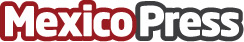 El 70% de los profesionistas no son contratados poque no saben llenar formatos de contrataciónSegún la Red de Vinculación Laboral, los jóvenes de entre 21 y 25 años se quedan fuera de las vacantes por no rellenar bien una solicitud de empleo o por tener un currículum mal hechoDatos de contacto:Nota de prensa publicada en: https://www.mexicopress.com.mx/el-70-de-los-profesionistas-no-son-contratados Categorías: Telecomunicaciones Educación Sociedad Recursos humanos http://www.mexicopress.com.mx